Al Dirigente Scolasticodel Liceo artistico e Coreutico “Ciardo Pellegrino” LECCE Oggetto: Richiesta di beneficiare dei permessi previsti dalla legge n. 104/92. Soggetti destinatari dei benefici: genitori anche adottivi o affidatari, coniuge, parenti/affini entro il 3° grado, di persone in situazione di disabilità grave ai sensi dell’art. 3 comma 3 della stessa L.104/92.Il/La sottoscritto/a _____________________________________ nato/a il ______________________ a _____________________________prov. (____) in servizio presso questa Istituzione Scolastica, in qualità di __________________________________________________titolare di contratto di lavoro a tempo indeterminatotitolare di contratto di lavoro a tempo determinato:Chiededi poter fruire dei benefici di cui all’art. 33 L. 104/92 per assistenza sistematica e adeguata a: Cognome e nome 	 Rapporto di parentela 	 Data di nascita	Luogo di nascita 	Residenza 	 Il/La sottoscritto/a, consapevole delle sanzioni penali previste dall’art. 76 del D.P.R. n. 445/2000 nel caso di dichiarazioni mendaci e di falsità negli atti, ed a conoscenza del fatto che i dati forniti con autocertificazione saranno soggetti ad eventuale controllo da parte dell’Amministrazione,dichiarache il dipendente presta assistenza in via continuativa ed esclusiva al disabile per il quale sono chieste le agevolazioni;che il dipendente necessita delle agevolazioni per necessita legate alla propria situazione di disabilità;che il dipendente è consapevole che le agevolazioni sono uno strumento di assistenza del disabile e, pertanto, il riconoscimento delle agevolazioni stesse comporta la conferma dell’impegno – morale oltre che giuridico- a prestare effettivamente la propria opera di assistenza;che il dipendente è consapevole che la possibilità di fruire delle agevolazioni comporta un onere per l’amministrazione e un impegno di spesa pubblica che lo Stato e la collettività sopportano per l’effettiva tutela del disabile;che il dipendente si impegna a comunicare tempestivamente ogni variazione della situazione di fatto e di diritto da cui consegua la perdita della legittimazione alle agevolazioni;che il dipendente fruirà dei permessi in modalità giornaliera per l’intero a.s. ________________che il dipendente fruirà dei permessi in modalità oraria per_ l’intero a.s. ___________________o in alternativache il dipendente fruirà dei permessi in modalità giornaliera/oraria comunicandolo all’inizio di ciascun mese dell’a.s. ______________________che la persona per la quale vengono richiesti i permessi non è ricoverata a tempo pieno presso struttura pubblica o privata specializzata;che non ci sono altri soggetti lavoratori che utilizzano i permessi per la stessa persona in situazione di disabilità;che vi sono altri familiari lavoratori che beneficiano o intendono beneficiare dei permessi per la stessa persona gravemente disabile, in alternanza al sottoscritto, sempre nel limite mensile previsto per un massimo di tre giorni complessivi da fruire che la persona per la quale vengono richiesti i permessi è residente nel Comune di _______________Prov (____). In caso distanza chilometrica superiore a 150, i permessi possono essere concessi solo  se il lavoratore dimostri di aver accompagnato l’assistito a visita, accertamento o altro.Data________________________                                                                Firma____________________________ALLEGATICertificato Commissione ASL competente ai sensi dell’art. 4 comma 1 L. 104/92, attestante situazione di gravità accertata ai sensi dell’art. 3 comma 3 della stessa legge.In caso di adozione/affidamento copia del relativo provvedimento, rilasciato dal Tribunale.LICEO ARTISTICO E COREUTICO STATALE “CIARDO PELLEGRINO”LICEO ARTISTICO E COREUTICO STATALE “CIARDO PELLEGRINO”LICEO ARTISTICO E COREUTICO STATALE “CIARDO PELLEGRINO”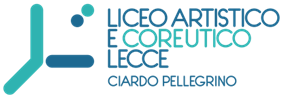 Sede Centrale Dirigenza e Uffici di Segreteria Via Vecchia Copertino, n. 6  -73100  LecceSuccursale Viale Michele De Pietro, n. 12 -73100  LecceCodice meccanografico LESL03000R   C.F.  93126450753tel. 0832.352431e-mail:lesl03000r@istruzione.itpec:lesl03000r@pec.istruzione.itsito web:  www.liceociardopellegrinolecce.edu.it